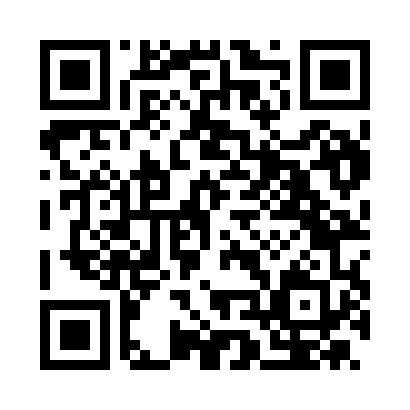 Ramadan times for Affi, ItalyMon 11 Mar 2024 - Wed 10 Apr 2024High Latitude Method: Angle Based RulePrayer Calculation Method: Muslim World LeagueAsar Calculation Method: HanafiPrayer times provided by https://www.salahtimes.comDateDayFajrSuhurSunriseDhuhrAsrIftarMaghribIsha11Mon4:584:586:3612:274:286:186:187:5112Tue4:564:566:3512:274:306:196:197:5213Wed4:544:546:3312:264:316:216:217:5414Thu4:524:526:3112:264:326:226:227:5515Fri4:504:506:2912:264:336:236:237:5716Sat4:484:486:2712:254:346:256:257:5817Sun4:464:466:2512:254:356:266:268:0018Mon4:444:446:2312:254:366:276:278:0119Tue4:424:426:2112:254:376:296:298:0220Wed4:394:396:1912:244:386:306:308:0421Thu4:374:376:1712:244:396:316:318:0522Fri4:354:356:1612:244:406:326:328:0723Sat4:334:336:1412:234:416:346:348:0824Sun4:314:316:1212:234:426:356:358:1025Mon4:294:296:1012:234:436:366:368:1126Tue4:274:276:0812:224:446:386:388:1327Wed4:254:256:0612:224:456:396:398:1528Thu4:224:226:0412:224:466:406:408:1629Fri4:204:206:0212:224:476:426:428:1830Sat4:184:186:0012:214:486:436:438:1931Sun5:165:166:581:215:497:447:449:211Mon5:145:146:571:215:507:467:469:222Tue5:115:116:551:205:517:477:479:243Wed5:095:096:531:205:517:487:489:264Thu5:075:076:511:205:527:497:499:275Fri5:055:056:491:195:537:517:519:296Sat5:025:026:471:195:547:527:529:317Sun5:005:006:451:195:557:537:539:328Mon4:584:586:431:195:567:557:559:349Tue4:554:556:421:185:577:567:569:3610Wed4:534:536:401:185:587:577:579:37